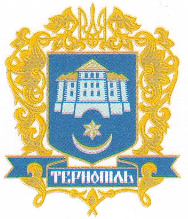 УКРАЇНАТЕРНОПІЛЬСЬКА MICЬKA РАДАДЕПУТАТ MICЬKOЇ РАДИШМОРГАЙ ОЛЕГ ВАСИЛЬОВИЧ. Тернопіль, вул. Листопадова 5, тел. 068-312-43-33 e-mail: shmorhaioleg@ukr.net                                                                                       З в і т                            ДЕПУТАТА ТЕРНОПІЛЬСЬКОЇ MICЬKOЇ РАДИ ЗА 2018 рік    Округ № 22 – проспект С.Бандери: 74,73,92,94,96,98,100,102,104,106.                             бульвар Д. Галицького: 4,6,8,12,14,16,18,22.ДЕПУТАТСЬКА ДІЯЛЬНІСТЬ:Кількість сесій –30 чергових і  позачергових засідань, присутність на пленарних засіданнях 30 разів.Проведено прийом громадян – 44.Прийнято громадян – 220.Розглянуто звернень громадян – 100.Подано депутатських звернень – 55.Участь у засіданнях комісій – 62.Розглянуто питань на комісіях – 1076.  РОБОТА В КОМІСІЯХ:- Постійна комісія міської ради з питань містобудування: 8 комісій  - 389 питань (до 20.04.2018р)- Постійна комісія міської ради  з питань житлово-комунального господарства, екології   надзвичайних ситуацій, енергозабезпечення та енергоефективності: 18 засідань комісії; розглянуто 200 питань з 21.04.2018р.
-Член комісія із забезпечення житлових прав мешканців гуртожитків: 10 засідань – 207 питань.-Член комісії з житлових питань: 10 засідань. -Член громадської комісії по вирішенню земельних спорів: 16 засідань – 80 питань.ШЛЯХОВО-МОСТОВЕ ГОСПОДАРСТВО:Капітальний ремонт пішохідної доріжки від будинку за адресою проспект Ст. Бандери,92 до церкви Матері Божої неустанної помочі УГКЦ.  Поточний ремонт, розмітка просп. Степана Бандери.ЖИТЛОВО-КОМУНАЛЬНЕ ГОСПОДАРСТВО:Капітальний ремонт прибудинкової бул. Д.Галицького, 6, 12Капітальний ремонт інженерних мереж (тепло) бул. Д.Галицького,6Капітальний ремонт міжпанельних швів бул. Д.Галицького,12Капітальний ремонт ліфтів пр. Бандери,94Влаштування дитячого майданчика пр. Бандери, 106МЕДИЦИНА:Вул. Клінічна,1 (КНП «Тернопільська міська дитяча комунальна лікарня»):Придбання комп’ютерів, налагодження електронного документообігу 1 105 000 грнКапітальний ремонт приміщень 562 000 грнОСВІТА:Л.Українки, 7а (Тернопільський дошкільний навчальний заклад № 26):Придбання обладнання 30 000 грнКапітальний ремонт приміщення 199 600 грнЛесі Українки, 3 (Тернопільська загальноосвітня школа І-ІІІ ступенів №10)Придбання комп.техніки 48 417 грнКапітальний ремонт приміщення 325 000 грнД.Галицького 1а (Тернопільський дошкільний навчальний заклад № 20):Придбання основних засобів (споруда для дитячого майданчика) 45 000 грн Капітальний ремонт приміщення 200 000 грн Данила Галицького, 3а (Тернопільська спеціалізована загальноосвітня школа І ступеня повного дня з поглибленим вивченням основ економіки):Придбання комп’ютерної техніки 10 417 грн Капітальний ремонт приміщення 200 000 грн З повагою депутатТернопільської міської ради 						О.В. Шморгай